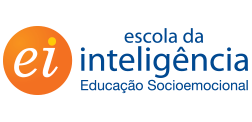 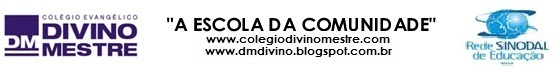 E-mail do professor: viviane@colegiodivinomestre.comData limite de entrega: 06/04/2020 Preencher o assunto do e-mail com o nome do arquivo complementando com o nome do aluno.Aluno(a):_____________________________________Data: 30/03/2020 S2_A9_ENSINO RELIGIOSO_01PARÁBOLA DO PORCO ESPINHOEm 1851, o filósofo alemão, Arthur Schopenhauer, expôs a parábola do porco-espinho...Assista em https://www.youtube.com/watch?v=k9aIrfiBiGMVocê também pode acessar a mensagem em forma de texto no link:https://www.recantodasletras.com.br/mensagensdeamizade/3768663 acesso em 20/03/2020"Quanto mais nos ocupamos com a felicidade dos outros, maior passa a ser nosso senso de bem-estar. Cultivar um sentimento de proximidade e calor humano compassivo pelo outro, automaticamente coloca a nossa mente num estado de paz. Isto ajuda a remover quaisquer medos, preocupações ou inseguranças que possamos ter, e nos dá muita força para lutar com qualquer obstáculo que encontrarmos. Esta é a causa mais poderosa de sucesso na vida."Que mensagem você pode tirar deste texto/vídeo para sua vida pessoal?Você sabe conviver pacificamente com seus amigos? Quais são os seus “espinhos”?Todos nós temos defeitos, limitações. Você consegue conviver com seus defeitos e os defeitos do seu próximo mais próximo, em sua casa, seu colégio, em seu grupo e família? Escreva a respeito.Que relação você pode fazer entre essa PARÁBOLA DO PORCO ESPINHO e o período de distanciamento social que estamos vivenciando devido ao COVID- 19?Outras questões sobre a vida em grupo, em sociedade...Segundo o médico Eugenio Mussak, somos sociais não apenas porque dependemos dos outros para viver, mas porque os outros influenciam na maneira como convivemos com nós mesmos e naquilo que fazemos. Você concorda com ele? Justifique sua resposta com um exemplo concreto. Em alguns casos, a influência exercida por um grupo sobre o indivíduo é tão forte que acaba se tornando uma pressão. Você se sente influenciado ou pressionado por algum grupo do qual faz parte? Ou você exerce influência sobre seus colegas de grupo? Comente sobre isso:De modo geral, tendemos a associar a pressão do grupo a uma força para o mal. Contudo, não precisa ser assim. A pressão do grupo pode ser nossa aliada e se tornar uma força poderosa para o bem. Você acredita que isso é possível? Justifique. A Bíblia nos fala de jovens e adolescentes que também sofreram pressão do grupo e mantiveram suas vidas no caminho que julgavam o correto, que escolheram trilhar. Um desses jovens era Daniel. Por causa de sua conduta e de sua sabedoria, tornou-se governador da Província da Babilônia, chefe supremo de todos os “sábios” e conselheiros do rei. Mas ele sofreu uma pressão enorme de outras autoridades para aderir ao comportamento babilônico e, mesmo assim, não se desviou dos caminhos do Senhor. Faça uma lista de três valores que você não abre mão, mesmo sofrendo a pressão do grupo: Que atitudes você precisa tomar para resistir à pressão do grupo e não abrir mão desses valores em seu dia a dia?